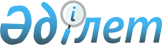 О признании утратившим силу постановления акимата Карагандинской области от 25 сентября 2014 года № 50/03 "Об утверждении регламентов государственных услуг в области растениеводства"Постановление акимата Карагандинской области от 8 января 2016 года № 01/01      В соответствии с Законом Республики Казахстан от 23 января 2001 года "О местном государственном управлении и самоуправлении в Республике Казахстан", Законом Республики Казахстан от 24 марта 1998 года "О нормативных правовых актах" акимат Карагандинской области ПОСТАНОВЛЯЕТ:

      1. Признать утратившим силу постановление акимата Карагандинской области от 25 сентября 2014 года № 50/03 "Об утверждении регламентов государственных услуг в области растениеводства" (зарегистрировано в Реестре государственной регистрации нормативных правовых актов за № 2772, опубликовано в информационно-правовой системе "Әділет" 9 октября 2014 года, в газетах "Индустриальная Караганда" № 175-176 (21696-21697) от 2 октября 2014 года и "Орталық Қазақстан" № 189-190 (21824) от 2 октября 2014 года).

      2. Контроль за исполнением настоящего постановления возложить на курирующего заместителя акима области.


					© 2012. РГП на ПХВ «Институт законодательства и правовой информации Республики Казахстан» Министерства юстиции Республики Казахстан
				
      Аким области

Н. Абдибеков
